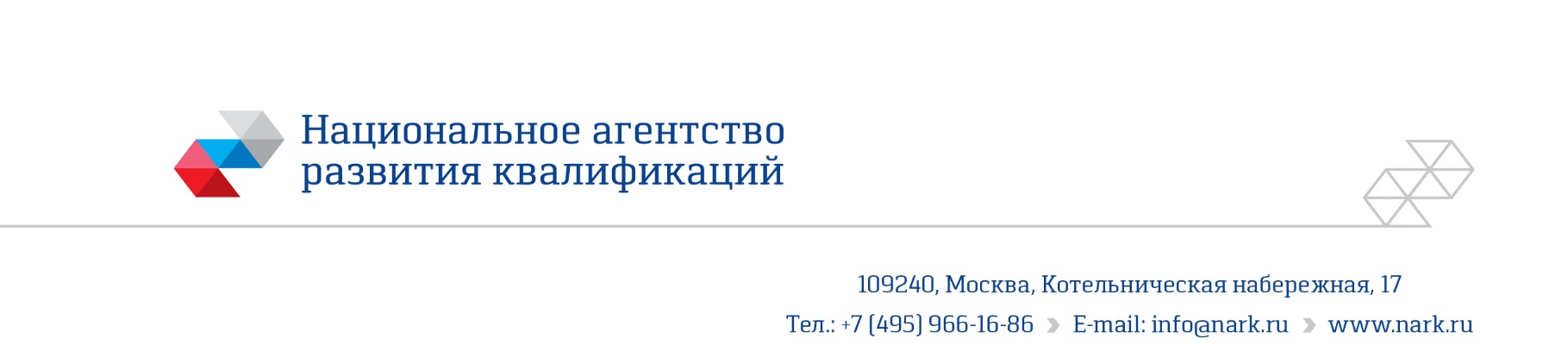 ОЦЕНОЧНОЕ СРЕДСТВОдля оценки квалификацииИнженер в области организации строительства на радиационно-опасных объектах (6 уровень квалификации)(наименование квалификации)Пример оценочного средства разработан в рамках Комплекса мероприятий по развитию механизма независимой оценки квалификаций, по созданию и поддержке функционирования базового центра профессиональной подготовки, переподготовки и повышения квалификации рабочих кадров, утвержденного 01 марта 2017 года2017 годСостав примера оценочных средств1. Наименование квалификации и уровень квалификации: «Инженер в области организации строительства на радиационно-опасных объектах (6 уровень квалификации)»__________________________________________________________________(указываются в соответствии с профессиональным стандартом или квалификационными требованиями, установленными федеральными законами и иными нормативными правовыми актами Российской Федерации)2. Номер квалификации: 24.06900.01__________________________________________________________________ (номер квалификации в реестре сведений о проведении независимой оценки квалификации)3. Профессиональный стандарт или квалификационные требования, установленные федеральными  законами  и  иными  нормативными  правовыми актами Российской Федерации (далее - требования к квалификации):«Инженер в области организации строительства и осуществления строительного контроля, реконструкции и демонтажа на радиационно-опасных объектах»КОД профессионального стандарта 24.069Регистрационный номер: 606Дата приказа: 16.11.2015Номер приказа: 870нСПК: Совет по профессиональным квалификациям в сфере атомной энергии__________________________________________________________________(наименование и код профессионального стандарта либо наименование и реквизиты документов, устанавливающих квалификационные требования)4. Вид профессиональной деятельности: «Строительство, реконструкция и демонтаж радиационно-опасных объектов»__________________________________________________________________(по реестру профессиональных стандартов)5. Спецификация заданий для теоретического этапа профессионального экзаменаОбщая   информация   по   структуре   заданий   для   теоретического  этапа профессионального экзамена:количество заданий с выбором ответа: 36 шт;количество заданий с открытым ответом: 4 шт;время выполнения заданий для теоретического этапа экзамена: 1,5 часа6. Спецификация заданий для практического этапа профессионального экзамена7. Материально-техническое обеспечение оценочных мероприятий:а)  материально-технические  ресурсы  для  обеспечения теоретического этапапрофессионального экзамена: помещение, инвентарь, компьютерная техника и оргтехника, калькулятор, канцелярские принадлежности __________________________________________________________________(помещение, инвентарь, компьютерная техника и оргтехника, программное обеспечение, канцелярские принадлежности и другие)б)  материально-технические  ресурсы  для  обеспечения  практического этапапрофессионального экзамена:помещение, инвентарь, компьютерная техника и оргтехника, калькулятор, канцелярские принадлежности__________________________________________________________________(оборудование, инструмент, оснастка, материалы, средства индивидуальной защиты, экзаменационные образцы и другие)8. Кадровое обеспечение оценочных мероприятий (требования к экспертам):Высшее образование. Опыт работы не менее 3 лет в области строительства и осуществления строительного контроля, реконструкции и демонтажа на радиационно-опасных объектах;Подтверждение прохождение обучения по ДПП, обеспечивающим освоение:а) знаний: нормативные правовые акты в области независимой оценки квалификации и особенности их применения при проведении профессионального экзамена; нормативные правовые акты, регулирующие вид профессиональной деятельности и проверяемую квалификацию; методы оценки квалификации, определенные утвержденным Советом оценочным средством (оценочными средствами); требования и порядок проведения теоретической и практической части профессионального экзамена и документирования результатов оценки;порядок работы с персональными данными и информацией ограниченного использования (доступа); б) умений применять оценочные средства; анализировать полученную при проведении профессионального экзамена информацию, проводить экспертизу документов и материалов; проводить наблюдение за ходом профессионального экзамена; принимать экспертные решения по оценке квалификации на основе критериев оценки, содержащихся в оценочных средствах;  формулировать, обосновывать и документировать результаты профессионального экзамена; использовать информационно-коммуникационные технологии и программно-технические средства, необходимые для подготовки и оформления экспертной документации; Подтверждение квалификации эксперта со стороны Совета по профессиональным квалификациям (при наличии) - не менее 2-х человек Отсутствие ситуации конфликта интересов в отношении конкретных соискателей9. Требования безопасности к проведению  оценочных  мероприятий  (принеобходимости):проведение обязательного инструктажа на рабочем месте__________________________________________________________________(проведение обязательного инструктажа на рабочем месте и другие)10. Задания для теоретического этапа профессионального экзамена для оценки профессиональной квалификации «Инженер в области организации строительства на радиационно-опасных объектах (6 уровень квалификации)», вариант 3Что является основным показателем при выборе способа производства работ? Выберите правильный ответ.Технико-экономическая эффективность.Трудоемкость.Величина применяемых производственных ресурсов.Себестоимость.Чем завершается в ППР раздел календарное планирование? Выберите правильный ответ.Расчетом технико-экономической эффективности.Ресурсными графиками.Расчетом производительности труда.Определением потребности в трудовых ресурсах.Из каких элементов состоит любой сетевой график? Выберите правильный ответ.Работа, событие, ожидание, зависимость.Зависимость.Работа, ожидание, эффективность.Зависимость, производительность.Кто и в составе какого документа разрабатывает объектный строй генплан? Выберите правильный ответ.Строительная организация в составе ППР.Проектная организация в составе ППР.Проектная и строительная организация в составе ППР.Заказчик и строительная организация в составе ППР.Кто является ответственным за соблюдение сроков выполнения работ субподрядными организациями? Выберите правильный ответ.Генподрядчик и проектная организация.Заказчик.Проектная организация.Генподрядчик.Что означает термин «Организация строительства»? Выберите правильный ответ.Взаимоувязанная система подготовки к выполнению отдельных видов работ.Система нормативных документов в строительстве.План строительной площадки.Система организационных, технических, экономических решений.Что характеризует специализацию в строительстве? Выберите правильный ответ.Использование однородных строительных машин и механизмов.Сосредоточение деятельности строительных организаций на выполнении однородных работ или возведении объектов одинакового назначения.Перечень строительных профессий задействованных в организации.Технико-экономические показатели.Укажите какие объекты не относятся к особо опасным и технически сложным. Выберите правильный ответ. Объекты инфраструктуры транспортирования и утилизации твердых промышленных и бытовых отходов.Объекты инфраструктуры железнодорожного транспорта общего пользования.Метрополитены.Морские порты, за исключением морских специализированных портов, предназначенных для обслуживания спортивных и прогулочных судов.Что является основной целью подготовки строительного производства? Выберите правильный ответ.Выполнение комплекса организационно-технологических мероприятий до начала СМР.Оформление разрешений и допусков на производство работ.Заключение договоров генподряда со строительной организацией, выигравшей на торгах право на заключение контракта с заказчиком.Решение вопросов о переселении лиц и организаций, размещенных в подлежащих сносу зданиях.К уникальным объектам относятся объекты капитального строительства, в проектной документации которых предусмотрено: Выберите неправильный ответ. Пролеты более чем 100 метров.Высота более чем 100 метров.Наличие особой схемы архитектурных деталей.Наличие консоли более чем 20 метров.При работе строительных машин в охранной зоне действующих воздушных линий электропередач с напряжением 220-400 кв расстояние от подъемной или выдвижной части строительной машины в любом ее положении до воздушной линии электропередачи должно быть не менее... Выберите правильный ответ.5 м.0,5 м.25 м.г) Не нормируется. Подрядчик несет ответственность за работу субподрядных организаций? Выберите правильный ответ.Да.нет.Несет совместно с Заказчиком.Несет совместно с Проектной организацией. К особо опасным и технически сложным объектам не относятся: Выберите правильный ответ.Линии электропередачи и иные объекты электросетевого хозяйства напряжением 330 киловольт и более.Объекты использования атомной энергии (в том числе ядерные установки, пункты хранения ядерных материалов и радиоактивных веществ).Гидротехнические сооружения первого и второго классов, устанавливаемые в соответствии с законодательством о безопасности гидротехнических сооружений.Тепловые электростанции мощностью 150 мегаватт и выше.Имеет ли право представитель авторского надзора вносить в утвержденную проектную документацию исправления? Выберите правильный ответ.Имеет по согласованию с проектной организацией.Не имеет.Имеет частично.По согласованию с Подрядчиком.При каких условиях считаются завершенными работы нулевого цикла? Выберите правильный ответ.После выполнения всех строительных работ.После окончания работ по подземной части здания и всем коммуникациям.После сдачи объекта в эксплуатацию.После окончания строительных работ по подземной части здания.По какому показателю определяется время выполнения работ на захватке? Выберите правильный ответ.Продолжительностью максимального ритма работы.Сменностью работы.Расчетной трудоемкостью.Временем выполнения механизированного процесса.Что представляют собой объектные потоки? Выберите правильный ответ.Совокупность линейных потоков.Совокупность частных потоков.Совокупность специализированных потоков.Совокупность комплексных потоков.Объем, методы и средства радиационного контроля при обращении с РАО должны быть установлены и обоснованы в… Выберите правильный ответ. Проекте объекта использования атомной энергии (ОИАЭ) и указаны в эксплуатационной документации ОИАЭСанитарных правилах и нормативах радиационной безопасностиВ требованиях в области использования атомной энергииВ локальных актах организации.Срок службы и ресурсные характеристики оборудования и трубопроводов устанавливаются _______________ и должны быть указаны в проектной или конструкторской документации.   Впишите правильный ответ. разработчикомсоставителем проекта атомной станциирабочим-сварщикомначальником отделаЧто должно быть предусмотрено в проектной документации лицом, осуществляющим ее подготовку. Выберите правильные ответы: возможность безопасной эксплуатации проектируемого сооружения минимальная периодичность осуществления проверок, осмотров и освидетельствований состояния строительных конструкций, систем инженерно-технического обеспечения сооружениясведения о значениях эксплуатационных нагрузок на строительные конструкции, сети инженерно-технического обеспечения сведения о размещении скрытых электрических проводок, трубопроводов и иных устройствВыберите правильные виды экологической экспертизы осуществляющейся в Российской Федерации Государственная экологическая экспертизаЧастная экологическая экспертизаОбщественная экологическая экспертизаОткрытая экологическая экспертизаЗакрытая экологическая экспертизаСрок проведения государственной экспертизы не должен превышать… Выберите правильный ответ. 90 дней  и не может быть продленМесяц и может быть продлен на один месяц по заявлению заказчика60 дней и может быть продлен на 30 дней по заявлению заказчика60 дней и не может быть продлен Изоляция отходов, не подлежащих дальнейшей утилизации, в специальных хранилищах в целях предотвращения попадания вредных веществ в окружающую среду – это____________ Впишите правильный ответ.Захоронение отходовУтилизация отходовОбезвреживание отходовДезактивация отходовСтатус регионального оператора по обращению с твердыми коммунальными отходами присваивается юридическому лицу на срок…  Выберите правильный ответ. Не более чем на 3 годаНе менее чем на 5 летНе менее чем 10 летНе более 15 лет Строительные работы, направленные на устранение физического износа здания – это __________. Впишите правильный ответ. реконструкция зданияремонт зданияперепланировка зданияничего из перечисленногоКаково годовое значение предельной дозы облучения для персонала группы А? 20 мЗв10 мЗв30 мЗв5 мЗвК перечню запроектных аварий относится Нарушение теплоотвода при хранении и транспортировании ядерного топливаНарушение крепления упаковок во время транспортирования ядерного топливаАвария, вызванная учитываемыми исходными событиями и не сопровождающаяся дополнительными отказами систем безопасностиавария, вызванная не учитываемыми исходными событиями и сопровождается дополнительными отказами систем безопасности.Обязано ли лицо выдавшее наряд – допуск осуществлять контроль за выполнением предусмотренных в нем мероприятий по обеспечению безопасности производства работ.  Выберите правильный ответ. ОбязаноНе обязаноНе регламинтируетсяОбязано только в случае возникновения в процессе производства работ опасных или вредных производственных факторов, не предусмотренных нарядом - допускомЭффективная доза облучения природными источниками излучения всех работников, включая персонал, не должна превышать_________ мЗв в год . Впишите правильный ответ. 20 мЗв10 мзВ5 мЗв в год30мЗвКакой из перечисленных путей оптимизации сетевых графиков осуществляется за счет внутренних резервов, без привлечения внешних ресурсов, либо внешних директивных воздействий и согласований? Выберите правильный ответ. 1-3Уменьшение продолжительности работ критического пути за счет привлечения дополнительного количества исполнителей, если есть соответствующие ресурсы и позволяет фронт работ.Увеличение численности персонала при выполнении работ критического пути за счет использования ресурсов работ некритической зоны, располагающих резервами времени.Совершенствование применяемой базы временных оценок работ, за счет использования новейших достижений научно-технического прогресса и передового опыта при выполнении подобного вида работ.Разработка мер по разделению некоторых работ на более мелкие процессы, по которым возможно параллельное выполнение.                 					В каких случаях разработка проекта производства работ в полном объеме не обязательна? Выберите правильный ответ. 2-2При строительстве в сложных природных и геологических природных условияхПри любом строительстве на территории производстваПри любом строительстве на городской территорииВо всех остальных случаях, кроме перечисленныхКакие организации имеют право проведения экспертизы промышленной безопасности? Выберите правильный ответ. 4-1Организации, аккредитованные Ростехнадзором.Организации, входящие в перечень организаций, имеющих право проведения экспертизы, утвержденный МЧС России и Ростехнадзором и имеющие лицензию Ростехнадзора.Организации, имеющие лицензию.Образовательные учреждения, аккредитованные по программам высшего образования в области промышленной безопасности.Что не отражается в декларации промышленной безопасности опасных производственных объектов: Выберите правильный ответ. 2-1Результаты оценки риска аварий.Динамика изменения производительности труда.Меры по предупреждению аварий и готовности организации к эксплуатации опасных производственных объектов.Меры по локализации и ликвидации последствий аварии.Экспертизу промышленной безопасности проводит организация, имеющая лицензию на проведение указанной экспертизы, за счет средств: Выберите правильный ответ. Собственных средств.Средств заказчика экспертизы.Государственных средствСредств ИнвестораВ отношении опасных производственных объектов IV класса опасности плановые проверки проводятся: Выберите правильный ответ. Не чаще чем один раз в год.Не проводятся.Не чаще, чем один раз в три года.Каждые пять лет.В отношении опасных производственных объектов I или II класса опасности плановые проверки проводятся: Выберите правильный ответ. Не чаще чем один раз в год.Не проводятся.Не чаще, чем один раз в три года.Каждые пять лет.В отношении опасных производственных объектов III класса опасности плановые проверки проводятся: Выберите правильный ответ. Не чаще чем один раз в год.Не проводятся.Не чаще, чем один раз в три года.Каждые пять лет.Для получения какой информации не требуется проведение инженерных изысканий: Выберите правильный ответ. Информации о природных условиях территории, на которой будут осуществляться строительство, реконструкция объектов капитального строительства. Информации, необходимой для обоснования компоновки зданий, сооружений, принятия конструктивных и объемно-планировочных решений в отношении этих зданий, сооружений.Информации, необходимой для согласования состава показателей KPI и расчета интегральной оценочной характеристики деятельности организации.Информации, необходимой для проведения расчетов оснований, фундаментов и конструкций зданий, сооружений, их инженерной защиты.Какая установлена  законодателем периодичность осуществления строительного (производственного) контроля? Выберите правильный ответ.1 месяц.3 месяца.Не регулируется.6 месяцев.Какие документы требуются для выдачи разрешения на ввод объекта в эксплуатацию. Выберите правильный ответ: Правоустанавливающие документы на земельный участок.Разрешение на строительство.Документ, подтверждающий заключение договора обязательного страхования гражданской ответственности владельца опасного объекта за причинение вреда в результате аварии на опасном объекте в соответствии с законодательством Российской Федерации об обязательном страховании гражданской ответственности владельца опасного объекта за причинение вреда в результате аварии на опасном объекте.Заключение о соответствии (ЗОС).11.  Критерии  оценки,  правила обработки результатов теоретического  этапа  профессионального  экзамена  и  принятия  решения  о допуске   (отказе   в  допуске)  к  практическому  этапу  профессионального экзамена: Вариант соискателя содержит 40 заданий. Баллы, полученные за выполненное задание, суммируются. Максимальное количество баллов – 74. Решение о допуске к практическому этапу экзамена принимается при условии достижения набранной суммы баллов от 57 и более.12. Задания для практического этапа профессионального экзамена:Задание на выполнение трудовых функций, трудовых действий в реальных или модельных условиях:Трудовая функция: ТФ 3.2.1 Организация подготовки производства строительства, реконструкции и демонтажа Трудовое действие: Организация подготовки производства строительства, реконструкции и демонтажа.Знания: Порядок составления проектной документацииЗадание 1. Изложите основные принципы организации временного водоснабжения и электроснабжения строительной площадки.Укажите из какого расчета определяется потребность строительства в указанных ресурсах. Определите возможные источники водо- и электроснабжения строительства. Рассмотрите схемы сетей.Задание 2. Организуйте работы по устройству котлована. Произведите анализ использования экскаваторов с различным оборудованием применительно к выполнению земляных работ по отрывке котлована.Перечислите технологические процессы по устройству котлована. Укажите какие расчеты необходимо выполнить для оценки эффективности различных способов устройства котлованов.Условия выполнения задания:место выполнения задания: экзаменационный класс;реальное (модельное) рабочее место, оснащенное компьютерной техникоймаксимальное время выполнения задания: 1 час.Критерии оценки: Положительное решение о соответствии квалификации соискателя положениям профессионального стандарта в части трудовой функции «Организация подготовки производства строительства, реконструкции и демонтажа» принимается при полном освещении принципов организации работ подготовительного периода на строительстве радиационно-опасных объектов, а также при условии достижения набранной суммы баллов от 75 и более. При выполнении практического задания максимальное количество баллов - 100.13. Правила обработки результатов профессионального экзамена и принятия решения о соответствии квалификации соискателя требованиям к квалификации:Положительное решение о соответствии квалификации соискателя требованиям к квалификации «Инженер в области организации строительства на радиационно-опасных объектах (6 уровень квалификации)» принимается при выполнении теоретического задания (оценка 57 баллов и более) и при выполнении практического задания (оценка 75 баллов и более) профессионального экзамена, в сумме 132 балла и более.14. Перечень нормативных правовых и иных документов, использованных при подготовке комплекта оценочных средств (при наличии):Кодексы«Градостроительный кодекс Российской Федерации» от 29.12.2004 N190-ФЗ (ред. от 29.07.2017)«Кодекс Российской Федерации об административных правонарушениях» от 30.12.2001 N 195-ФЗ (ред. от 30.10.2017)«Земельный кодекс Российской Федерации» от 25.10.2001 N 136-ФЗ (ред. от 29.07.2017) (с изм. и доп., вступ. в силу с 01.11.2017)Федеральные законыФедеральный закон от 21.11.1995 N 170-ФЗ (ред. от 03.07.2016) «Об использовании атомной энергии»Федеральный закон от 30.12.2009 N 384-ФЗ (ред. от 02.07.2013) «Технический регламент о безопасности зданий и сооружений» Федеральный закон от 27.12.2002 N 184-ФЗ (ред. от 29.07.2017) «О техническом регулировании»Федеральный закон от 01.12.2007 N 317-ФЗ (ред. от 29.07.2017) «О Государственной корпорации по атомной энергии «Росатом» Федеральный закон от 09.01.1996 N 3-ФЗ (ред. от 19.07.2011) «О радиационной безопасности населения»Федеральный закон от 27.07.2010 N 225-ФЗ (ред. от 23.06.2016) «Об обязательном страховании гражданской ответственности владельца опасного объекта за причинение вреда в результате аварии на опасном объекте»Федеральный закон от 13.07.2015 N 218-ФЗ (ред. от 29.07.2017) «О государственной регистрации недвижимости»Федеральный закон от 13.07.2015 N 218-ФЗ (ред. от 29.07.2017) «О государственной регистрации недвижимости» Федеральный закон от 01.12.2007 N 315-ФЗ (ред. от 03.07.2016) «О саморегулируемых организациях»Постановления Правительства РФПостановление Правительства РФ от 21.06.2010 N468 «О порядке проведения строительного контроля при осуществлении строительства, реконструкции и капитального ремонта объектов капитального строительства»Постановление Правительства РФ от 11.05.2017 N559 «Об утверждении минимальных требований к членам саморегулируемой организации, выполняющим инженерные изыскания, осуществляющим подготовку проектной документации, строительство, реконструкцию, капитальный ремонт особо опасных, технически сложных и уникальных объектов»Постановление Правительства РФ от 31.03.2017 N402 «Об утверждении Правил выполнения инженерных изысканий, необходимых для подготовки документации по планировке территории, перечня видов инженерных изысканий, необходимых для подготовки документации по планировке территории, и о внесении изменений в постановление Правительства Российской Федерации от 19 января 2006 г. N 20»Постановление Правительства РФ от 16.02.2008 N87 (ред. от 08.09.2017) «О составе разделов проектной документации и требованиях к их содержанию»Постановление Правительства РФ от 05.03.2007 N145 (ред. от 15.06.2017) «О порядке организации и проведения государственной экспертизы проектной документации и результатов инженерных изысканий»Постановление Правительства РФ от 31.03.2012 N272 (ред. от 12.06.2017) «Об утверждении Положения об организации и проведении негосударственной экспертизы проектной документации и (или) результатов инженерных изысканий»Постановление Правительства РФ от 09.06.2006 N 363 (ред. от 01.12.2016)«Об информационном обеспечении градостроительной деятельности»Постановление Правительства РФ от 01.02.2006 N54 (ред. от 12.11.2016) «О государственном строительном надзоре в Российской Федерации»Руководящие документыРД 11-02-2006 «Требования к составу и порядку ведения исполнительной документации при строительстве, реконструкции, капитальном ремонте объектов капитального строительства и требования, предъявляемые к актам освидетельствования работ, конструкций, участков сетей инженерно-технического обеспечения»РД-11-04-2006 «Порядок проведения проверок при осуществлении государственного строительного надзора и выдачи заключений о соответствии построенных, реконструированных, отремонтированных объектов капитального строительства требованиям технических регламентов (норм и правил), иных нормативных правовых актов, проектной документации»РД 11-05-2007 «порядок ведения общего и (или) специального журнала, в которых ведется учет выполнения работ при строительстве, реконструкции, капитальном ремонте объектов капитального строительства»Приказы МинстрояПриказ Минстроя России от 25.04.2017 N 742/пр «О Порядке установления и отображения красных линий, обозначающих границы территорий, занятых линейными объектами и (или) предназначенных для размещения линейных объектов» (Зарегистрировано в Минюсте России 26.05.2017 N 46858)Приказ Минстроя России от 25.04.2017 N 741/пр «Об утверждении формы градостроительного плана земельного участка и порядка ее заполнения»(Зарегистрировано в Минюсте России 30.05.2017 N 46880)Приказ Минстроя России от 26.10.2016 N 743/пр «Об утверждении перечня вопросов, предлагаемых руководителю регионального оператора, кандидату на должность руководителя регионального оператора на квалификационном экзамене, порядка проведения квалификационного экзамена и определения его результатовПриказы РостехнадзораПриказ Ростехнадзора от 08.10.2014 N 453 «Об утверждении Административного регламента предоставления Федеральной службой по экологическому, технологическому и атомному надзору государственной услуги по лицензированию деятельности в области использования атомной энергии» (Зарегистрировано в Минюсте России 20.03.2015 N 36496) Приказ Ростехнадзора от 18.05.2017 N 167 «Об утверждении Методических рекомендаций по осуществлению федерального государственного строительного надзора при строительстве и реконструкции гидротехнических сооружений объектов электроэнергетики»Приказ Росстандарта от 10.05.2017 N 932 "О внесении изменений в приказ Федерального агентства по техническому регулированию и метрологии от 30 марта 2015 г. N 365 "Об утверждении перечня документов в области стандартизации, в результате применения которых на добровольной основе обеспечивается соблюдение требований Федерального закона от 30 декабря 2009 г. N 384-ФЗ "Технический регламент о безопасности зданий и сооружений"Своды правилСП 48.13330.2011. Свод правил. Организация строительства. Актуализированная редакция СНиП 12-01-2004» (утв. Приказом Минрегиона РФ от 27.12.2010 N 781) (ред. от 26.08.2016)СП 246.1325800.2016 «Свод правил. Положение об авторском надзоре за строительством зданий и сооружений»Санитарные правила и нормативыСП 2.6.6.1168-02 (СПОРО-2002) Санитарные правила обращения с радиоактивными отходамиСП 2.6.1.2612-10 «Основные санитарные правила и нормативы обеспечения радиационной безопасности»Нормы и правилаНРБ-99/2009. «СанПиН 2.6.1.2523-09. Нормы радиационной безопасности. Санитарные правила и нормативы» (Зарегистрировано в Минюсте РФ 14.08.2009 N 14534)ГОСТГОСТ Р 21.1101-2013 СПДС. Основные требования к проектной и рабочей документацииРазделстраница1. Наименование квалификации и уровень квалификации32. Номер квалификации33. Профессиональный стандарт или квалификационные требования, установленные федеральными  законами  и  иными  нормативными  правовыми актами Российской Федерации35. Спецификация заданий для теоретического этапа профессионального экзамена36. Спецификация заданий для практического этапа профессионального экзамена57. Материально-техническое обеспечение оценочных мероприятий68. Кадровое обеспечение оценочных мероприятий69. Требования безопасности к проведению оценочных  мероприятий  (при необходимости)710. Задания для теоретического этапа профессионального экзамена711. Критерии  оценки  (ключи  к  заданиям),  правила обработки результатов теоретического  этапа  профессионального  экзамена  и  принятия  решения о допуске (отказе в допуске) к  практическому  этапу  профессионального экзамена1612. Задания для практического этапа профессионального экзамена1713.  Правила  обработки  результатов  профессионального экзамена и принятия решения о соответствии квалификации соискателя требованиям к  квалификации1914.  Перечень  нормативных  правовых  и иных документов, использованных при подготовке комплекта оценочных средств (при наличии)19Знания, умения, в соответствии с требованиями к квалификации, на соответствие которым проводится оценка квалификацииКритерии оценки квалификацииТип № задания123ОТФА Инженерное обеспечение организации строительства и осуществление строительного контроля, реконструкции и демонтажа на радиационно опасных объектах ТФ А/01.6 Подготовка производства строительства, реконструкции и демонтажаУмения:Анализировать техническую документациюБлок 1 – 14 балловБлок 2 – 1 баллБлок 1: Задания с выбором ответа № 4,13,14,15,,30,38Блок 2: Задания с открытым ответом №25ОТФА Инженерное обеспечение организации строительства и осуществление строительного контроля, реконструкции и демонтажа на радиационно опасных объектах ТФ А/02.6 Разработка, сопровождение и контроль документации по строительству, реконструкции и демонтажу Действия:Комплектация исполнительной документацииБлок 1 – 10 балловБлок 2 – 2 балла Блок 1: Задания с выбором ответа № 18,20,31,34,40Блок 2: Задания с открытым ответом №19ОТФА Инженерное обеспечение организации строительства и осуществление строительного контроля, реконструкции и демонтажа на радиационно опасных объектах ТФ А/02.6 Выполнение работ по организации строительства и осуществлению строительного контроля, реконструкции и демонтажа Знания:Нормы и правила радиационной безопасностиНормы и правила пожарной безопасностиБлок 1 – 12 баллаБлок 2 – 1 балл Блок 1: Задания с выбором ответа № 8,10,11,24,28,39Блок 2: Задания с открытым ответом №23ОТФА Инженерное обеспечение организации строительства и осуществление строительного контроля, реконструкции и демонтажа на радиационно опасных объектах ТФ А/03.6 Выполнение работ по организации строительства и осуществлению строительного контроля, реконструкции и демонтажаБлок 1 – 17 балловБлок 2 – 2 балла Блок 1: Задания с выбором ответа № 6,12,21,22,26,27,32,35,36,37Блок 2: Задания с открытым ответом №29ОТФА Инженерное обеспечение организации строительства и осуществление строительного контроля, реконструкции и демонтажа на радиационно опасных объектах ТФ А/01.6 Подготовка производства строительства, реконструкции и демонтажаДействие: Решение технических вопросов по подготовке производства в пределах своей компетенцииБлок 1 – 17 балловБлок 1: Задания с выбором ответа № 1,2,3,5,7,916,17Теоретический этап экзамена включает 40 заданий, охватывающих в равной доле все предметы оценивания, и считается сданным при правильном выполнении 75% заданийТеоретический этап экзамена включает 40 заданий, охватывающих в равной доле все предметы оценивания, и считается сданным при правильном выполнении 75% заданийТеоретический этап экзамена включает 40 заданий, охватывающих в равной доле все предметы оценивания, и считается сданным при правильном выполнении 75% заданийТрудовые функции, трудовые действия, умения в соответствии с требованиями к квалификации, на соответствие которым проводится оценка квалификацииКритерии оценки квалификацииТип и № задания123ТФ 3.2.1 Организация подготовки производства строительства, реконструкции и демонтажаТрудовое действие: Анализ действующей системы подготовки производстваУмение использовать нормативную документацию по подготовке производстваЗадание на разработку технической документации на работы подготовительного периода Положительное решение о соответствии квалификации соискателя положениям профессионального стандарта в части трудовых функций принимается при условии соответствия выполненного задания 1 и 2 одновременно всем критериям оценкиПоложительное решение о соответствии квалификации соискателя положениям профессионального стандарта в части трудовых функций принимается при условии соответствия выполненного задания 1 и 2 одновременно всем критериям оценкиПоложительное решение о соответствии квалификации соискателя положениям профессионального стандарта в части трудовых функций принимается при условии соответствия выполненного задания 1 и 2 одновременно всем критериям оценки№заданияВес или баллы, начисляемые за правильно выполненное задание2212212222312222322222121311232112222322